ПОСТАНОВЛЕНИЕ16  мая 2016  года № 15  О предоставлении в аренду помещенияНа основании заявления главного врача ГБУЗ РБ Аскинская центральная районная больница,ПОСТАНОВЛЯЮ:1. Предоставить ГБУЗ РБ Аскинская  центральная районная больница в аренду сроком на пять лет нежилое помещение общей площадью 77,3 кв.м, находящееся на первом этаже здания социально-культурного центра, расположенного по адресу: Республика Башкортостан, Аскинский район, д.Султанбеково, ул.Центральная, д.33.2. Составление договора аренды возложить на  Комитет  по  управлению  собственностью Минземимущества  Республики Башкортостан  по  Аскинскому  району.  3.Контроль исполнения  настоящего постановления оставляю за собой. Глава сельского поселения                                                                И.В.СуфияновБАШҠОРТОСТАН РЕСПУБЛИКАҺЫАСҠЫН  РАЙОНЫМУНИЦИПАЛЬ РАЙОНЫНЫҢСОЛТАНБӘК АУЫЛ СОВЕТЫАУЫЛ  БИЛӘМӘҺЕ ХАКИМИӘТЕ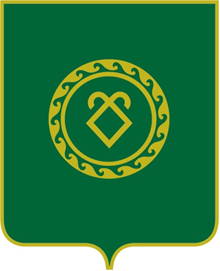 РЕСПУБЛИКА  БАШКОРТОСТАНАДМИНИСТРАЦИЯСЕЛЬСКОГО ПОСЕЛЕНИЯСУЛТАНБЕКОВСКИЙ СЕЛЬСОВЕТМУНИЦИПАЛЬНОГО РАЙОНААСКИНСКИЙ РАЙОН